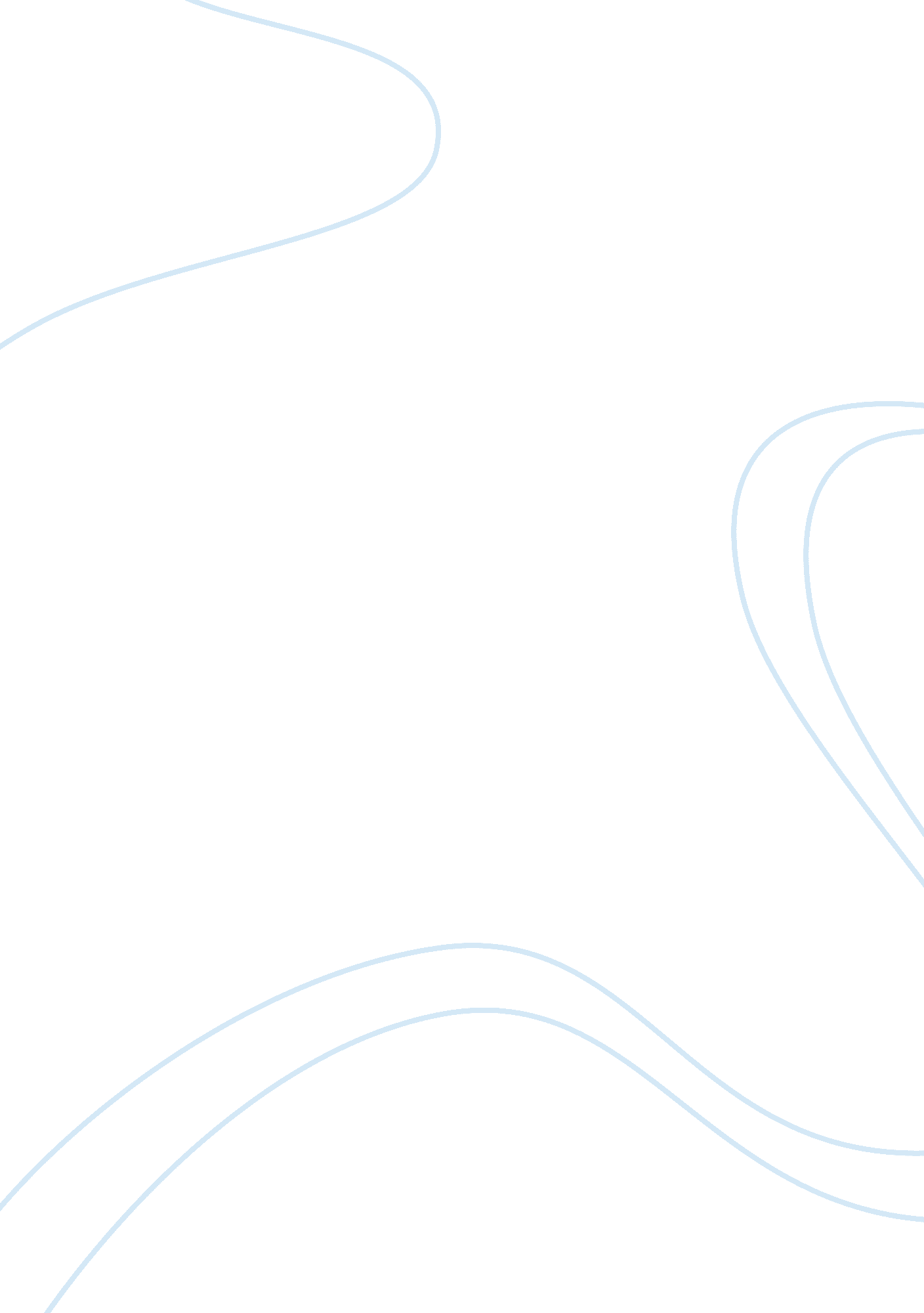 Fieldwork observation reportEducation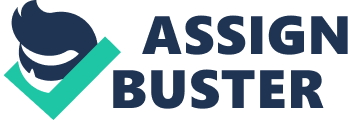 Fieldwork Observation Report Fieldwork Observation Report Recent reports focused on school set up and the activities that go on within it. The report covered school information, classroom setting, and daily flow of activities. The report established pedagogical, epistemological, socialization, multiculturalism, and political issues surrounding the school setup. 
Introduction 
The school that helped in the research is a private special school. The school is located on long island and the study mainly covered five students from grade four, five, and six. The students interviewed cut across four disciplines including Hispanic, African American, Caucasian, and Jewish. 
Present Study 
Classroom Structure 
The classroom has four walls with a blackboard. The classroom has mathematics section, writing center and the class schedule. There are also artifacts and that students made displayed in the window. Students also have desks arranged in the middle of the classroom as the teacher’s desk stay next to the blackboard. The teacher does not spend so much time on the board. Instead, the teacher takes most of her time assisting students who seem not to have understood. 
Issues of Epistemology and Socialization 
Both teacher-centered method and learner-centered ones are used in the classroom. For instance, the teacher allows students to work independently as well what the teacher gave them (Bonjour, 2010). The teacher involves at least one student at a time in during class work to attend to students with individual differences. In addition, the teacher uses question and answer method to check mastery. 
Further, the teacher is female and ensures positive reinforcement of knowledge by praising and rewarding those who perform or behave well in the classroom. The teacher also helps students to develop their motor skills and enhance learner-centered type of instruction when the school exposes learners to experiments. Co-curricular activities are not exception; learners get a five minutes opportunity to play during before resuming class work. 
Multicultural and Political Issues 
There are students with different cultural backgrounds in the school. Some students come from Spanish Americans, others from African American, white Americans while others come from among the American Jews. The school is a private special school located in the Long Island. 
Conclusion 
In the classroom, students mainly depend on working as individuals for class work. The teacher gives them work through PowerPoint presentation of through their computers. The teacher is in charge throughout, provides instructions on what students need to learn. She also commands the learners to possess handouts, workbook, and pencil. The teacher follows up the students work and verbally prompts to stay keen to the steps. The class has good organization with students fully engaged. 
References 
Bonjour, L. (2010). Epistemology: Classic Problems and Contemporary Responses. Lanham, MD: Rowman & Littlefield Publishers. 